ПриложениеИнформация о предлагаемых к сдаче в аренду объектах.Балансодержатель объекта (УНП 500126584, Государственное учреждение дополнительного образования взрослых «Центр повышения квалификации руководящих работников и специалистов управления сельского хозяйства и продовольствия Мостовского райисполкома», 231592, Гродненская область, г. Мосты, ул. Зеленая, 91а, тел. 8(01515)45000, Мостовский районный исполнительный комитет; форма собственности - коммунальная).И.о. директора	А.О.КомарНаименование объектаИнвентарный номер ЕГРНИ(…/С-…)илиреестровый номер ЕРИМестоположениеобъектаХарактеристика объектаИнженерная и транспортная инфраструктураОбщая площадь, предлагаемая к сдаче в аренду (кв.м)Предполагаемое целевое использованиеСпособ сдачи в аренду (прямой договор аренды или путем проведения аукциона)Примечание (указывается: величина коэффициента от 0,5 до 3; информация о сдаче в почасовую аренду и др.)Фотография объекта___________Обязательно для представленияНежилое помещение412/С-1257г.Мосты, ул. Зеленая, 91аНежилое помещение на первом этаже четырехэтажного кирпичного административного здания Выгодное месторасположение, имеетсяэлектроснабжение, отопление, водоснабжение32,1Для размещения офисаПрямой договор аренды.3,0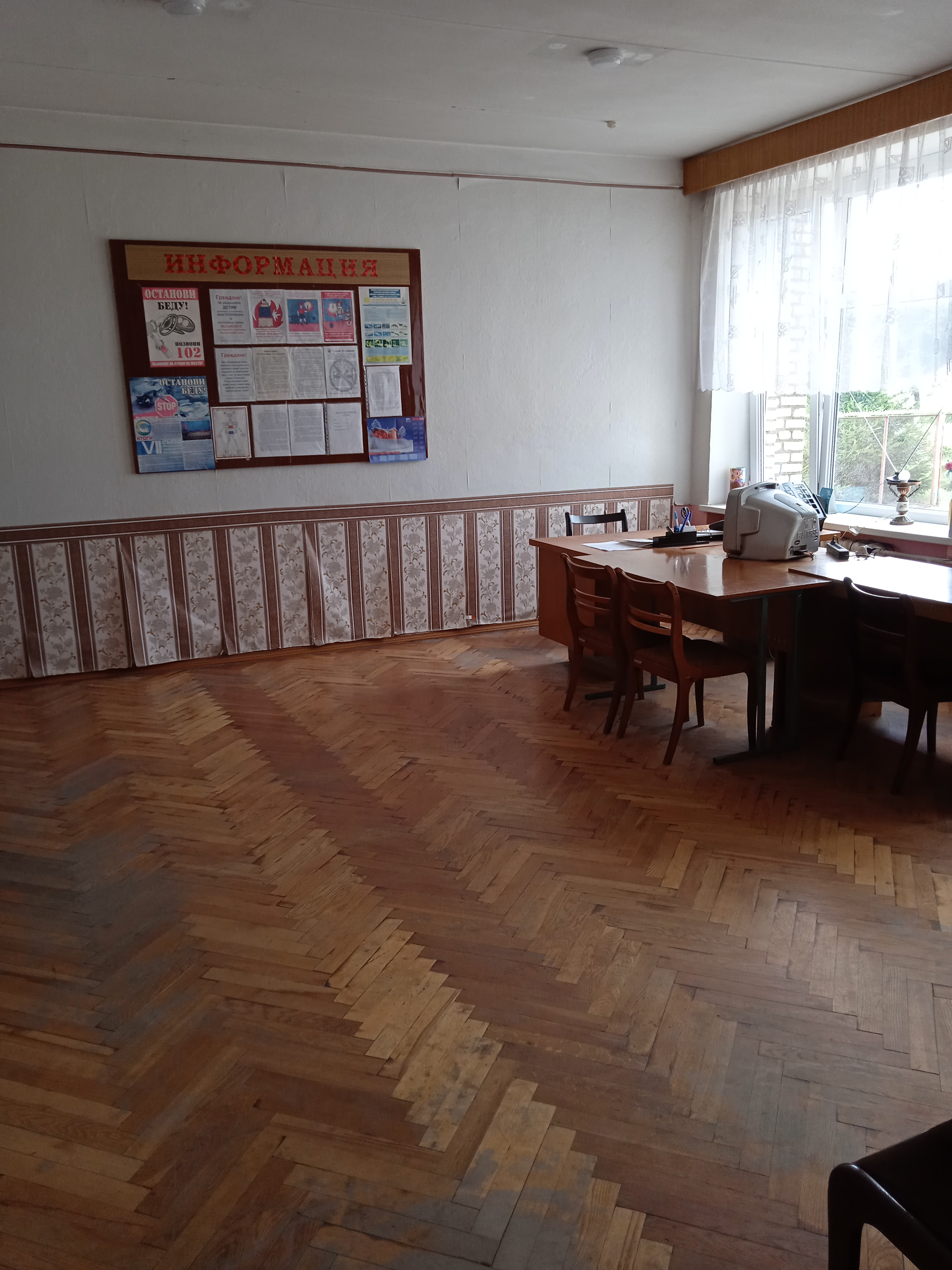 Решение Мостовского райисполкома №  640  от  10.10.2022 г. «О даче согласия на сдачу в аренду»Решение Мостовского райисполкома №  640  от  10.10.2022 г. «О даче согласия на сдачу в аренду»Решение Мостовского райисполкома №  640  от  10.10.2022 г. «О даче согласия на сдачу в аренду»Решение Мостовского райисполкома №  640  от  10.10.2022 г. «О даче согласия на сдачу в аренду»Решение Мостовского райисполкома №  640  от  10.10.2022 г. «О даче согласия на сдачу в аренду»Решение Мостовского райисполкома №  640  от  10.10.2022 г. «О даче согласия на сдачу в аренду»Решение Мостовского райисполкома №  640  от  10.10.2022 г. «О даче согласия на сдачу в аренду»Решение Мостовского райисполкома №  640  от  10.10.2022 г. «О даче согласия на сдачу в аренду»Решение Мостовского райисполкома №  640  от  10.10.2022 г. «О даче согласия на сдачу в аренду»Решение Мостовского райисполкома №  640  от  10.10.2022 г. «О даче согласия на сдачу в аренду»